Dear Olga Brener e-Learning Families,We are ready to welcome your e-Learner online on Tuesday, September 1! We are excited to be able to provide the e-Learning option for our families. In partnership with you, we will have a great year of learning and growing together.HandbookIncluded with this letter is our e-Learning Handbook for grades 4K-5. Please take time to read through the handbook and familiarize yourself with our expectations. We anticipate that you will have questions and that there are things we may not have thought of, so we ask for your grace in helping us know what needs to be clarified and/or addressed.PledgeThe e-Learning program is a partnership between the Shawano School District and families so that together we can meet the needs of our students during this unprecedented time. All partners are asked to sign the e-Learning Pledge as an act of commitment to student success. Please return your child’s signed pledge when you pick up your child’s learning materials for the first semester.DeviceChromebooks for all students were available for pick-up on Wednesday, August 26. If you did not or were not able to pick up your child’s Chromebook at that time, please contact your child’s e-Learning (listed below). When you pick up the Chromebook, be prepared to fill out some paperwork and pay a $25 fee to cover insurance on the device. (If you did not receive the Skylert notice about the device pickup, that would signify there is an error in the contact information we have on file. Please confirm your information in Skyward or contact the Olga Brener School office at (715) 524-2131 to do so.)Hands-On Learning MaterialsWe will be providing your child with his/her necessary learning materials such as their reading textbook, social studies magazines, and math tools. Packets of learning materials will be available for pick-up on Friday, September 4 from 7:45am - 4:00pm from the Olga Brener School Office. Please remember to return your signed e-Learning Pledge when you come.AttendanceStudents are expected to check-in each school day morning by 8:30am using the Attendance Check-In form provided by their e-Learning teacher. This helps our teachers know how your student is doing and if they will be online that day.TeachersFrequently Asked QuestionsWe have also compiled a list of Frequently Asked Questions that we anticipate being on your mind since this is a new experience. We will continue to add to the list as we learn more from you. Please help us know what you need by asking questions!Day 1 - Let’s go!In an effort to get everyone off to a successful start, we would like to meet with you in an online meeting to introduce ourselves, learn about you and your family, and to go over some housekeeping items. Watch your email for a request to meet with us. It is our intention to complete meetings with all e-Learning families within the first week of school.If your student is ready to go and knows how to log-in to their account, please tell them that there will be an email from their e-learning teacher on Tuesday morning inviting them to their e-Learning Google Classroom where an activity awaits for them to do!We look forward to learning and growing with you this year! Our partnership with you is a perfect opportunity to ensure your child becomes a lifelong learner!In partnership with you,Terri SchultzPrincipalschultt@shawanoschools.com(715) 524-2131 x8400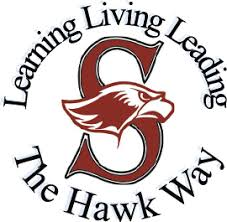 e-Learning Welcome LetterFor Olga Brener Intermediate School2020-20213rd GradeMrs. Elisha Wagenson(715) 524-2131 x4155wagense@shawanoschools.com 4th and 5th GradeMrs. Joanne Edwards(715) 524-2131 x4148edwardsj@shawanoschools.com 4th and 5th GradeMrs. Brittney Firari(715) 524-2131 x4151firarib@shawanoschools.com  